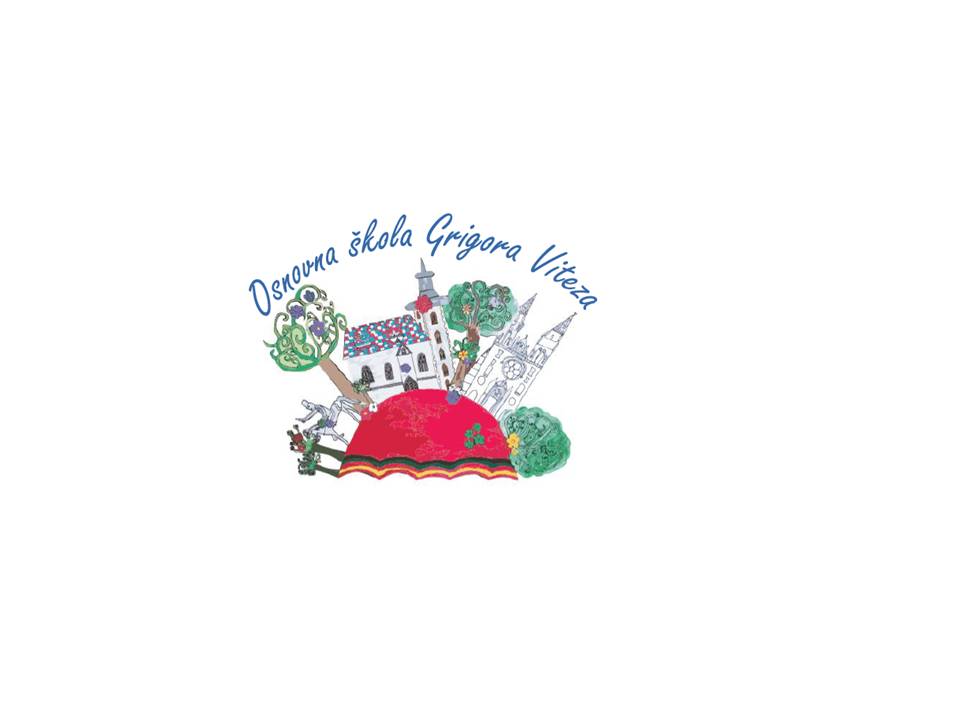 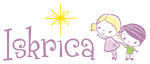 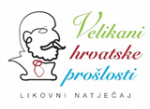 Likovni natječaj„Velikani hrvatske prošlosti“šk.god. 2018./2019.Motiv: Ruđer BoškovićPopis nagrađenih i pohvaljenih autora i mentora u kategorijama:Djeca vrtićke dobiUčenice/učenici od 1. do 4. razreda osnovne školeDjeca vrtićke dobi s posebnim odgojno – obrazovnim potrebamaUčenice/učenici od 1. do 4. razreda osnovne škole s posebnim odgojno – obrazovnim potrebamaPolaznici hrvatske nastave u inozemstvu (djeca vrtićke i rane školske dobi (1. – 4. razreda osnovne škole))Nagrađeni radovi/autori u 1. kategoriji:Niko Kelava,	6,5	DV VJEVERICA, Zagreb	mentorica: Zvjezdana JaićFran Boškić,	6,7	DV PČELICA,     Zagreb	mentorica: Jelena Alpeza	Zara Mlinarić,	5,3	DV CVRČAK,	 Čakovec          mentorice: Nikolina Pikl i Robertina BricaPohvaljeni radovi/autori u 1. kategoriji:Leni Maringer,   6	DV POŽEGA,	Požega			mentorica: Matija HiršmanIva Miklaušić,     6	DV ZVIREK,	Stubičke Toplice	mentorica: Jelena FišterLucija Franc,	5,6	DV SESVETE,	Sesvete		mentorice: Martina Večković i         Marica KovačNikolina Vlahek,  6	DV PČELICA,	Zagreb			mentorica: Martina KneževićMateo Rajić,        6,1	DV TREŠNJEVKA, Zagreb		mentorica: Romana BeničkiMihael Pavić,      5,11  DV SMILJE,      Šibenik		mentorice: Mila Kovač i                                                                                                                                                                          Željana LjubićJosip Čižmek,      5,9	DV SOPOT,        Zagreb		mentorice: Mirjana Jardas i        Silvana MarkovićDino Merčep,      6,4	DV VUKOVAR 1, Vukovar		mentorice: Marijana Jukić i                      Milka KunacIva Kopjar,	    5,10 DV BEDEKOVČINA, Bedekovčina	mentorice: Barbara Jakuš i         Maja GulijaLana Marić,         6,5 	DV BUKOVAC,     Zagreb                      mentorica: Snježana Osić- SadžakNagrađeni radovi/autori u 2. kategoriji:Jakov Kunović,            4.r.    OŠ Jabukovac, Zagreb                            mentorica: Marcela FilipiLea Mladić Levar,       4.r.    OŠ Augusta Cesarca, Krapina                mentorica: Martina ŠtrokAlana Magdić,             2.r.   OŠ Tomaša Goričanca, Mala Subotica  mentorica: Štefanija HajdarovićPohvaljeni radovi/autori u 2. kategoriji:Ferdinand Dobranić,         4.r. OŠ „Petar Zrinski“,  Šenkovec, PŠ Žiškovec    mentorica: Ruža GolićLorena Novak,                    2.r. OŠ „Braća Radić“, Koprivnica                           mentorica: Vesna PetrušićPetar Jelavić,                      4.r. OŠ „Bistra“, Donja Bistra                                   mentorica: Sandra ŠkrlinNola Piškorec,                    4.r. IV. osnovna škola Bjelovar,  Bjelovar              mentorica: Dragica BudićPatrik Vraneš,                    3.r.  OŠ „Antun i Stjepan Radić“, Gunja                 mentorica: Danijela Mišura                                                                                                                                                        Vraneš Laura Macha,                     3.r. ČOS J.A.Komensky, Daruvar                            mentorica: Anamari Toplak  Dilan Podkrajšek,               2.r.  OŠ Ivana Gorana Kovačića, Zagreb                mentorica: Andrea KagerMia Peterka Đuričković,   2.r. OŠ Grigora Viteza, Zagreb                                mentorica: Natalija StanićMarija Crnogorac,              1.r. OŠ „Kajzerica“, Zagreb                                     mentorica: Sandra Bašić Lucija Balić,                        4.r. OŠ „Dugopolje“, Dugopolje                            mentorica: Sanja BožinovićPohvaljeni radovi/autori u 3. kategoriji:Eva Grozdek	6,11	DV LEPTIR,   Zagreb			mentor: Sandra PeršaBruno Pavelić	7	DV CEKIN,    Slavonski Brod		mentor: Sabina RacNagrađeni radovi/autori u 4. kategoriji:Klara Banovac,  9.g.  Centar za odgoj i obrazovanje „Juraj Bonači“, Split    mentorica: Lovorka RadunDaniela Udorović,   4.r. OŠ Katarine Zrinski, Krnjak                                         mentorica: Romana                                                                                                                                                        MilovanovićJosip Matić,              3.r  OŠ Grigora Viteza, Zagreb                                           mentorica: Martina ErićPohvaljeni radovi/autori u 4. kategoriji:Vito Frangen,       2.r.     OŠ „Kajzerica“, Zagreb                             mentorica: Gabrijela Zagoršćak                                                                                                                                      PerokovićAnamarija Ujević,  1.r.  OŠ „Kajzerica“, Zagreb                              mentorica: Danijela CerjanKate Matijaš,          4.r.  OŠ Ivan Duknović, PŠ Vrsine, Marina     mentorica: Dijana RinčićGabrijela Pilija,       Centar za autizam, Zagreb                               mentorica: Stanka PinjuhAndrija Blažević,    Centar za autizam, Zagreb                               mentorica: Stanka PinjuhNagrađeni radovi/autori u 5. kategoriji:Matea Vokić,   3.r. OŠ Fra Stipana Vrljića, Sovići, Grude, BIH            mentorica: Kristina MajićMilan Silva,    8. god. Hrvatska dopunska nastava u Londonu, UK    mentorice: Nataša Stanić i Marina                                                                                                                                             StujaAlan Markulin, P4, European School Luxembourg II; Luxembourg    mentorica: Matija Manenica IlićPohvaljeni radovi/autori u 5. kategoriji:Olivia Frank, Centar hrvatske nastave u Stuttgartu, SR Njemačka     mentorica: Tonka Galić HrkaćAntea Mikulić, 4.r.    OŠ Fra Stipana Vrljića, Sovići, Grude, BIH          mentorica: Rajka MarićMarco Oliver Krist,  4.r. Hrvattska nastava u Slovačkoj Republici,  Slovačka Republika                                                                                                                         mentor: Toni  MilanovićMaya Capps,  Hrvatska dopunska nastava u Londonu, UK                 mentorice: Nataša Stanić i                                                                                                                                              Marina StujaEna Ešegović, Centar hrvatske nastave u Stuttgartu, SR Njemačka   mentorica: Dijana KossiČestitamo!Organizatori natječaja:Dječji vrtić „Iskrica“, Zagreb  Osnovna škola Grigora Viteza, Zagreb